Publicado en Barcelona el 08/02/2021 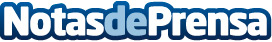 El lujo de subastar relojes y joyas desde la vertiente artísticaSe subasta en Setdart un amplio abanico de colecciones de joyas y relojes que conforman diferentes épocas de la historia. Cada pieza es exclusiva y tiene un por qué en su creación. El próximo 10 de febrero la subasta que se realiza en Setdart abarca diferentes modelos y se les da la importancia a las joyas y los relojes, pero sobre todo a su significadoDatos de contacto:Andrea Domenech932463241Nota de prensa publicada en: https://www.notasdeprensa.es/el-lujo-de-subastar-relojes-y-joyas-desde-la Categorias: Nacional Moda Artes Visuales Cataluña Consumo http://www.notasdeprensa.es